UNDERgraduate COMMITTEE 
curriculum PROPOSAL FORM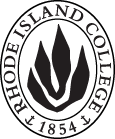 Cover page						Scroll over blue text to see further instructionsB.  NEW OR REVISED COURSES:COURSE TITLE & CATALOG CHANGE ONLYD. SignaturesChanges that affect General Education in any way MUST be approved by ALL Deans and COGE Chair.Changes that directly impact more than one department/program MUST have the signatures of all relevant department chairs, program directors, and their relevant dean (e.g. when creating/revising a program using courses from other departments/programs). Check UCC manual 4.2 for further guidelines on whether the signatures need to be approval or acknowledgement.Proposals that do not have appropriate approval signatures will not be considered. Type in name of person signing and their position/affiliation.Send electronic files of this proposal and accompanying catalog copy to curriculum@ric.edu and a printed signature copy of this whole form to the current Chair of UCC. Check UCC website for due dates.D.1. Approvals: required from programs/departments/deans who originate the proposal.  may include multiple departments, e.g., for joint/interdisciplinary proposals. A.1. Course SPED 427: Career and Transition Planning for AdolescentsSPED 427: Career and Transition Planning for AdolescentsSPED 427: Career and Transition Planning for AdolescentsSPED 427: Career and Transition Planning for AdolescentsSPED 427: Career and Transition Planning for AdolescentsReplacing SPED 427: Career/Transition Planning: Adolescents with Mild/Moderate DisabilitiesSPED 427: Career/Transition Planning: Adolescents with Mild/Moderate DisabilitiesSPED 427: Career/Transition Planning: Adolescents with Mild/Moderate DisabilitiesSPED 427: Career/Transition Planning: Adolescents with Mild/Moderate DisabilitiesSPED 427: Career/Transition Planning: Adolescents with Mild/Moderate DisabilitiesA.2. Proposal typeCourse:  revision  Course:  revision  Course:  revision  Course:  revision  Course:  revision  A.3. OriginatorMarie LynchMarie LynchHome departmentHome departmentSpecial EducationSpecial EducationA.4. Rationale/ContextThe B.S in Elementary Special Education program courses have been renamed. This change reflects the need to remove deficit-oriented terms, such as “mild/moderate disabilities’ or “disabilities” from all program materials, course titles and descriptions. This is part of an overall Department of Special Education response to recent recommendations put forth by the Rhode Island Department of Education. Thus, the purpose of this proposal is to summarize a change in one of the courses. This course is 400-level, but is only used for the Elementary of Secondary Speical Education CGS, which is a graduate program, and they have approved these changes.Title & Catalog Description Revisions ONLYThe B.S in Elementary Special Education program courses have been renamed. This change reflects the need to remove deficit-oriented terms, such as “mild/moderate disabilities’ or “disabilities” from all program materials, course titles and descriptions. This is part of an overall Department of Special Education response to recent recommendations put forth by the Rhode Island Department of Education. Thus, the purpose of this proposal is to summarize a change in one of the courses. This course is 400-level, but is only used for the Elementary of Secondary Speical Education CGS, which is a graduate program, and they have approved these changes.Title & Catalog Description Revisions ONLYThe B.S in Elementary Special Education program courses have been renamed. This change reflects the need to remove deficit-oriented terms, such as “mild/moderate disabilities’ or “disabilities” from all program materials, course titles and descriptions. This is part of an overall Department of Special Education response to recent recommendations put forth by the Rhode Island Department of Education. Thus, the purpose of this proposal is to summarize a change in one of the courses. This course is 400-level, but is only used for the Elementary of Secondary Speical Education CGS, which is a graduate program, and they have approved these changes.Title & Catalog Description Revisions ONLYThe B.S in Elementary Special Education program courses have been renamed. This change reflects the need to remove deficit-oriented terms, such as “mild/moderate disabilities’ or “disabilities” from all program materials, course titles and descriptions. This is part of an overall Department of Special Education response to recent recommendations put forth by the Rhode Island Department of Education. Thus, the purpose of this proposal is to summarize a change in one of the courses. This course is 400-level, but is only used for the Elementary of Secondary Speical Education CGS, which is a graduate program, and they have approved these changes.Title & Catalog Description Revisions ONLYThe B.S in Elementary Special Education program courses have been renamed. This change reflects the need to remove deficit-oriented terms, such as “mild/moderate disabilities’ or “disabilities” from all program materials, course titles and descriptions. This is part of an overall Department of Special Education response to recent recommendations put forth by the Rhode Island Department of Education. Thus, the purpose of this proposal is to summarize a change in one of the courses. This course is 400-level, but is only used for the Elementary of Secondary Speical Education CGS, which is a graduate program, and they have approved these changes.Title & Catalog Description Revisions ONLYThe B.S in Elementary Special Education program courses have been renamed. This change reflects the need to remove deficit-oriented terms, such as “mild/moderate disabilities’ or “disabilities” from all program materials, course titles and descriptions. This is part of an overall Department of Special Education response to recent recommendations put forth by the Rhode Island Department of Education. Thus, the purpose of this proposal is to summarize a change in one of the courses. This course is 400-level, but is only used for the Elementary of Secondary Speical Education CGS, which is a graduate program, and they have approved these changes.Title & Catalog Description Revisions ONLYA.5. Student impactGet students used to the current preferred terminologies.Get students used to the current preferred terminologies.Get students used to the current preferred terminologies.Get students used to the current preferred terminologies.Get students used to the current preferred terminologies.Get students used to the current preferred terminologies.A.6. Impact on other programsElementary of Secondary Special Education CGS uses this course.Elementary of Secondary Special Education CGS uses this course.Elementary of Secondary Special Education CGS uses this course.Elementary of Secondary Special Education CGS uses this course.Elementary of Secondary Special Education CGS uses this course.Elementary of Secondary Special Education CGS uses this course.A.7. Resource impactFaculty PT & FT: NoneNoneNoneNoneNoneA.7. Resource impactLibrary:NoneNoneNoneNoneNoneA.7. Resource impactTechnologyNoneNoneNoneNoneNoneA.7. Resource impactFacilities:NoneNoneNoneNoneNoneA.8. Semester effectiveSpring 2020A.9. Rationale if sooner than next fallA.9. Rationale if sooner than next fallFor accreditation Spring meetingFor accreditation Spring meetingFor accreditation Spring meetingOld (for revisions only – list only information that is being revised)NewB.1. Course prefix and number SPED 427SPED 427B.2. Cross listing number if anyB.3. Course title Career/Transition Planning: Adolescents with Mild/Moderate DisabilitiesCareer and Transition Planning for AdolescentsB.4. Course description Focus is on career and transition planning for adolescents with mild/moderate disabilities at the middle grades or secondary level. Observation/field experience required.Teacher candidates focus on career and transition planning for adolescents with special needs at the middle grades or secondary level. Observation/field experience required.INSTRUCTIONS FOR PREPARING THE CATALOG COPY:  The proposal must include all relevant pages from the college catalog, and must show how the catalog will be revised.  (1) Go to the “Forms and Information” page on the Graduate Committee website. Scroll down until you see the Word files for the current catalog. (2) Download ALL catalog sections relevant for this proposal, including course descriptions and/or other affected programs.  (3) Place ALL relevant catalog copy into a single file.  Put page breaks between sections and delete any catalog pages not relevant for this proposal. (4) Using the track changes function, revise the catalog pages to demonstrate what the information should look like in next year’s catalog.  (5) Check the revised catalog pages against the proposal form, especially making sure that program totals are correct if adding/deleting course credits.  NamePosition/affiliationSignatureDateCara McDermott-Fasy Program Director of Elementary SPED B.S Susan DellProgram Director of SID B.S Ying Hui-Michael Chair of Special Education Department Carolyn Obel-Omia Chair of Elementary Department Jeannine Dingus-Eason Dean of FSEHD Tab to add rowsMonica DarcyChair Graduate Committee